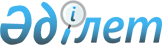 Солтүстік Қазақстан облысы Ақжар аудандық мәслихатының 2023 жылғы 20 сәуірдегі №2-2 "Солтүстік Қазақстан облысы Ақжар ауданы бойынша шетелдіктер үшін 2023 жылға арналған туристік жарна мөлшерлемелерін бекіту туралы" шешімінің күші жойылды деп тану туралыСолтүстік Қазақстан облысы Ақжар аудандық мәслихатының 2023 жылғы 7 қарашадағы № 11-3 шешімі. Солтүстік Қазақстан облысының Әділет департаментінде 2023 жылғы 8 қарашада № 7613-15 болып тіркелді
      "Құқықтық актілер туралы" Қазақстан Республикасы Заңының 27-бабының 2-тармағына сәйкес, Солтүстік Қазақстан облысы Ақжар аудандық мәслихаты ШЕШІМ ҚАБЫЛДАДЫ:
      1. Солтүстік Қазақстан облысы Ақжар аудандық мәслихатының 2023 жылғы 20 сәуірдегі № 2-2 "Солтүстік Қазақстан облысы Ақжар ауданы бойынша шетелдіктер үшін 2023 жылға арналған туристік жарна мөлшерлемелерін бекіту туралы" (нормативтік құқықтық актілерді мемлекеттік тіркеу тізілімінде №7487-15 болып тіркелген) шешімінің күші жойылды деп танылсын.
      2. Осы шешім алғашқы ресми жарияланған күнінен кейін күнтізбелік он күн өткен соң қолданысқа енгізіледі.
					© 2012. Қазақстан Республикасы Әділет министрлігінің «Қазақстан Республикасының Заңнама және құқықтық ақпарат институты» ШЖҚ РМК
				
М. Жусупбеков
